Name: _________________________________________________ Date: _______________________ Period:  ______________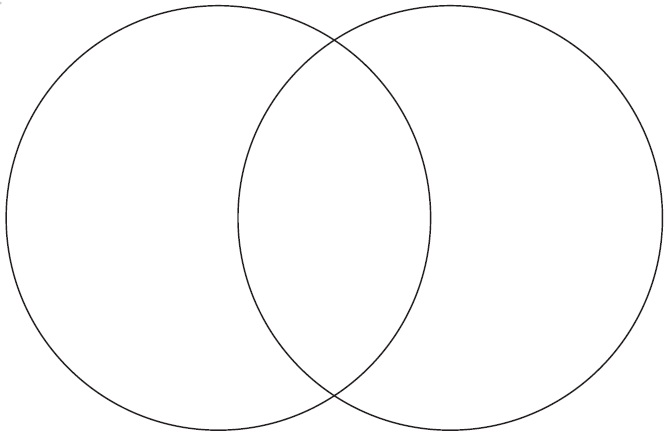 *Compare and contrast the characters of Ralph and Jack